MINUTA DO AVISO DE CONTRATAÇÃO DIRETA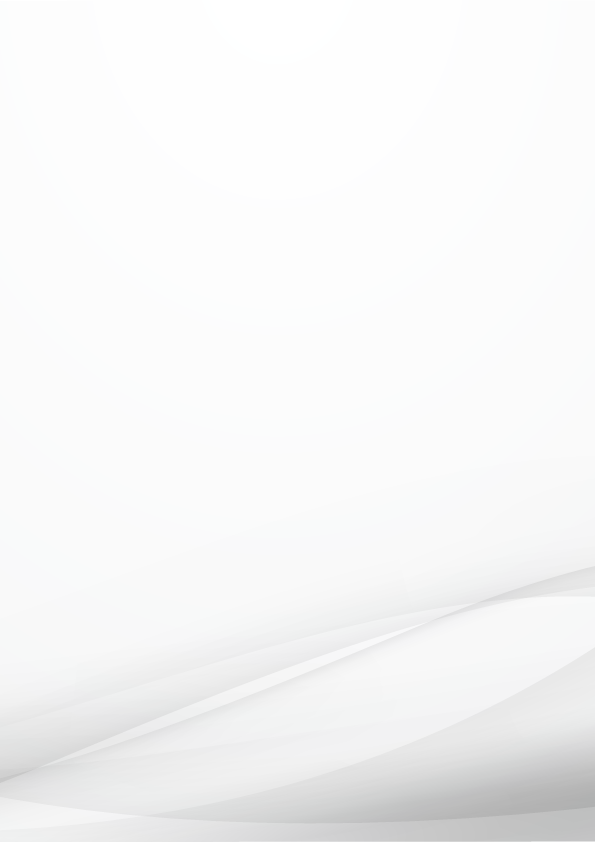 ORIENTAÇÕES PARA O USO1. 	A presente minuta do AVISO DE CONTRATAÇÃO DIRETA para CONTRATAÇÃO DIRETA integra o rol de documentos disponibilizados no Catálogo Eletrônico de Padronização para a fase preparatória da licitação em conformidade ao previsto na Portaria Seges/ME nº 938, de 2 de fevereiro de 2022.2. 	Este documento contém as especificações padronizadas para contratação do objeto ÁGUA MINERAL NATURAL, SEM GÁS, CATMAT 445484 e 445485.  3. 	Este modelo poderá ser adotado por todos os entes federativos, conforme estabelece o inciso IV do art. 19 da Lei nº 14.133, de 1º de abril de 2021.  4. 	A redação em preto consiste no que se espera ser invariável e os marcados em verde podem ser adotados da mesma forma espera-se que sejam invariáveis. 4.1. Ela até pode sofrer modificações a depender do caso concreto, mas a diferença é que não são disposições feitas para variar. 4.2. Por essa razão, quaisquer modificações nas partes em preto e em verde, sem marcação de vermelho itálico negritado, devem necessariamente ser justificadas nos autos, sem prejuízo de eventual consulta ao órgão de assessoramento jurídico respectivo, a depender da matéria.4.3. Quaisquer modificações nas partes em preto e em verde, sem marcação de vermelho itálico negritado, devem necessariamente ser justificadas nos autos, sem prejuízo de eventual consulta ao órgão de assessoramento jurídico respectivo, a depender da matéria.5. 	Alguns itens receberam notas explicativas que estão numeradas x no rodapé da página.5.1. As notas são para melhorar a compreensão do agente ou setor responsável pela elaboração do documento, que deverão ser devidamente suprimidas ao se finalizar o documento na versão original. 6. 	Recomenda-se indicar no processo a versão (mês e ano) utilizada para elaboração da minuta, em especial ao encaminhar o feito para análise jurídica. Tal informação consta no rodapé do documento. Essa indicação pode ocorrer expressamente no despacho de encaminhamento ou mantendo-se o rodapé na minuta encaminhada, conforme o caso. É um dado importante já que indica qual o parâmetro a ser utilizado na checagem.7. 	Quaisquer sugestões de alteração deste documento poderão ser encaminhadas ao e-mail cgnor.seges@economia.gov.br.ÓRGÃO OU ENTIDADE PÚBLICAAVISO DE CONTRATAÇÃO DIRETA Nº XX/XXXX.(Processo Administrativo n° XXX)Torna-se público que o(a) XXX (órgão ou entidade pública), por meio do(a) XXX (setor responsável pelas contratações), realizará Dispensa Eletrônica, com critério de julgamento menor preço OU maior desconto, na hipótese do art. 75, inciso II, nos termos da Lei nº 14.133, de 1º de abril de 2021, da Instrução Normativa Seges/ME nº 67, de 2021, e demais normas aplicáveis. Data da sessão: DD/MM/AAAA. Horário da fase de lances: de XX:XX às XX:XX.UASG: XXX (número da unidade compradora responsável pela aquisição)CNPJ: XXX (CNPJ do órgão ou entidade pública)E-mail: XXX (e-mail do órgão ou entidade pública)Link: Portal de Compras do Governo Federal (https://www.gov.br/compras/pt-br)  Critério de julgamento: menor preço OU maior desconto  1. DO OBJETO DA CONTRATAÇÃO DIRETA 1.1. O objeto da presente dispensa é a escolha da proposta mais vantajosa para a contratação, por dispensa de licitação, do líquido água mineral natural, sem gás, conforme condições, quantidades e exigências estabelecidas neste Aviso de Contratação Direta e seus anexos. 1.2. A contratação ocorrerá conforme tabela abaixo. 1.3. Havendo mais de um item, faculta-se ao licitante a participação em quantos forem de seu interesse. 1.4. O critério de julgamento adotado será o menor preço OU maior desconto, observadas as exigências contidas neste Aviso de Contratação Direta e seus Anexos quanto às especificações do objeto. 1.5. A presente contratação está inserida no Plano Diretor de Logística Sustentável (PLS), nos termos da Portaria Seges/ME n° 8.678, de 19 de julho de 2021.2. DA DESCRIÇÃO DOS ITENSEspecificações gerais2.1. A água mineral natural, sem gás, objeto da contratação, deve atender às características microbiológicas e não conter concentrações acima dos limites máximos permitidos das substâncias químicas prejudiciais à saúde, estabelecida legislação própria, especialmente, a Instrução Normativa nº 60, de 2019, da Agência Nacional de Vigilância Sanitária (Anvisa).2.2. As embalagens devem ser isentas de danos físicos como amassamentos, fissuras ou qualquer outra avaria que possa comprometer a qualidade da água mineral e, ainda, deve atender às especificações da Anvisa e às normas ABNT NBR nº 14.222/2019 - Embalagem plástica para água mineral e potável de mesa - Garrafão retornável - Requisitos e métodos de ensaio e NBR n° 15.395/2006, que estabelece os requisitos mínimos de qualidade e os métodos de ensaio exigíveis para garrafas sopradas de PET, personalizadas ou genéricas, não retornáveis, destinadas ao acondicionamento de refrigerantes e águas, e em legislação específica.2.3. As especificações referentes ao envase, fechamento, armazenamento, transporte e certificação devem seguir as exigências contidas na Resolução RDC n° 173, de 2006, da Anvisa, e em legislação específica.2.4. Os critérios de sustentabilidade devem abranger cada fase do ciclo de vida do objeto quais sejam: produção, distribuição, uso e destinação final. Especificações inerente a cada item:Item 1: Água mineral natural, sem gás, em garrafão retornável:CATMAT: 445485Capacidade do garrafão: XXX litros. Material da embalagem: PET, material polietileno, policarbonato, polipropileno ou outro material aceitável para contato com alimentos e bebidas em conformidade às exigências da Portaria DNPM nº 387, de 2008 e ABNT NBR n° 14.222/2013, que deverão garantir a integridade do produto.  O garrafão deve possuir lacre de segurança, aparência limpa, isenta de manchas, alterações de cor, ranhuras, rachaduras, emendas e amassamentos, bem como não poderá possuir nenhum tipo de resíduos e odores. O gargalo não poderá possuir qualquer tipo de deformações internas ou externas.   A vida útil do garrafão retornável é de até 3 (três) anos, nos termos do inciso I do art. 5° da Portaria DNPM nº 387, de 2008.  Dimensões do garrafão com capacidade de 20 litros:   • Altura total: 490mm ± 2,5mm;  • Diâmetros: medido no anel de reforço (superior e inferior): 275mm ± 2,5mm, conforme ABNT NBR n° 14.222/2019.  Validade da água: no mínimo, de 3 (três) meses, contados da data de entrega do produto pelo fornecedor. Elementos de sustentabilidade: XXX.Item 2: Água mineral natural, sem gás, em embalagem descartável:  CATMAT: 445484 Unidades de fornecimento: XXX mililitros (ml) OU XXX litros(l);  Tipo de embalagem:   • Copo de XXX mililitros (ml). Material: embalagem fabricada em PET, descartável, de único uso, com lacre de segurança em material laminado e rótulo informativo do produto; E/OU• Garrafa de XXX mililitros (ml) OU litros(l). Material: embalagem do tipo PET, descartável, de único uso, tampa plástica e rótulo informativo do produto.   Validade da água:  no mínimo, de 6 (seis) meses, contados da data de entrega do produto pelo fornecedor.3. DA PARTICIPAÇÃO NA DISPENSA ELETRÔNICA3.1. A participação na presente dispensa eletrônica ocorrerá por meio do Sistema de Dispensa Eletrônica, ferramenta informatizada integrante do Sistema de Compras do Governo Federal, Compras.gov.br, disponível no Portal de Compras do Governo Federal, no endereço eletrônico www.gov.br/compras, ou no aplicativo Compras.gov.br, https://www.gov.br/compras/pt-br/sistemas/conheca-o-compras/aplicativo-compras.3.1.1. O procedimento será divulgado no Compras.gov.br e no Portal Nacional de Contratação Públicas (PNCP), www.gov.br/pncp, e encaminhado automaticamente aos licitantes registrados no Sistema de Registro Cadastral Unificado (Sicaf), por mensagem eletrônica, na correspondente linha de fornecimento que pretende atender.3.1.2. Os licitantes deverão atender aos procedimentos previstos no Manual do Sistema de Dispensa Eletrônica, disponível no Portal de Compras do Governo Federal, para acesso ao sistema e operacionalização.3.1.3. O licitante é o responsável por qualquer transação efetuada diretamente ou por seu representante no Sistema de Dispensa Eletrônica, não cabendo ao provedor do Sistema ou ao órgão entidade promotor do procedimento a responsabilidade por eventuais danos decorrentes de uso indevido da senha, ainda que por terceiros não autorizados.3.2. Não poderão participar desta dispensa de licitação os licitantes:3.2.1. Que não atendam às condições deste Aviso de Contratação Direta e seu(s) Anexo(s);3.2.2. Estrangeiros que não tenham representação legal no Brasil com poderes expressos para receber citação e responder administrativa ou judicialmente;3.2.3. Que se enquadrem nas seguintes vedações:a. Pessoa física ou jurídica que se encontre, ao tempo da contratação, impossibilitada de contratar em decorrência de sanção que lhe foi imposta;b. Aquele que mantenha vínculo de natureza técnica, comercial, econômica, financeira, trabalhista ou civil com dirigente do órgão ou entidade contratante ou com agente público que desempenhe função na licitação ou atue na fiscalização ou na gestão do contrato, ou que deles seja cônjuge, companheiro ou parente em linha reta, colateral ou por afinidade, até o terceiro grau;c. Empresas controladoras, controladas ou coligadas, nos termos da Lei nº 6.404, de 15 de dezembro de 1976, concorrendo entre si; ed. Pessoa física ou jurídica que, nos 5 (cinco) anos anteriores à divulgação deste Aviso, tenha sido condenada judicialmente, com trânsito em julgado, por exploração de trabalho infantil, por submissão de trabalhadores a condições análogas às de escravo ou por contratação de adolescentes nos casos vedados pela legislação trabalhista.3.2.3.1. O disposto na alínea “a” aplica-se também ao licitante que atue em substituição a outra pessoa, física ou jurídica, com o intuito de burlar a efetividade da sanção a ela aplicada, inclusive a sua controladora, controlada ou coligada, desde que devidamente comprovado o ilícito ou a utilização fraudulenta da personalidade jurídica do licitante;3.2.4. Organizações da Sociedade Civil de Interesse Público (OSCIP), atuando nessa condição; e3.2.5. Sociedades cooperativas.3.3. Não poderá participar, direta ou indiretamente, da dispensa eletrônica ou da execução do contrato agente público do órgão ou entidade contratante, devendo ser observadas as situações que possam configurar conflito de interesses no exercício ou após o exercício do cargo ou emprego, nos termos da legislação que disciplina a matéria, conforme § 1º do art. 9º da Lei nº 14.133, de 2021.3.4. Será permitida a participação de cooperativas, desde que apresentem demonstrativo de atuação em regime cooperado, com repartição de receitas e despesas entre os cooperados e atendam ao art. 16 da Lei nº 14.133, de 2021.3.4.1. Em sendo permitida a participação de cooperativas, serão estendidas a elas os benefícios previstos para as microempresas e empresas de pequeno porte quando elas atenderem ao disposto no art. 34 da Lei nº 11.488, de 15 de junho de 2007.4. DO INGRESSO NA DISPENSA ELETRÔNICA E DO CADASTRAMENTO DA PROPOSTA INICIAL4.1. O ingresso do licitante na disputa da dispensa eletrônica ocorrerá com o cadastramento de sua proposta inicial, na forma deste item.4.2. O licitante interessado, após a divulgação deste Aviso de Contratação Direta, encaminhará, exclusivamente por meio do Sistema de Dispensa Eletrônica, a proposta com a descrição do objeto ofertado, a marca do produto, quando for o caso, e o preço ou o desconto, até a data e o horário estabelecidos para abertura do procedimento.4.3. Todas as especificações do objeto contidas na proposta, em especial o preço ou o desconto, vinculam o contratado.4.4. Nos valores propostos estarão inclusos todos os custos operacionais, encargos previdenciários, trabalhistas, tributários, comerciais e quaisquer outros que incidam direta ou indiretamente na execução do objeto.4.4.1. A proposta também deverá conter declaração de que compreende a integralidade dos custos para atendimento dos direitos trabalhistas assegurados na Constituição Federal, nas leis trabalhistas, nas normas infralegais, nas convenções coletivas de trabalho e nos termos de ajustamento de conduta vigentes na data de entrega das propostas;4.4.2. Os preços ofertados, tanto na proposta inicial, quanto na etapa de lances, serão de exclusiva responsabilidade do licitante, não lhe assistindo o direito de pleitear qualquer alteração, sob alegação de erro, omissão ou qualquer outro pretexto.4.5. Se o regime tributário da empresa implicar o recolhimento de tributos em percentuais variáveis, a cotação adequada será aquela correspondente à média dos efetivos recolhimentos da empresa nos últimos 12 (doze) meses.4.6. Independentemente do percentual do tributo que constar da planilha, no pagamento serão retidos na fonte os percentuais estabelecidos pela legislação vigente.4.7. A apresentação das propostas implica obrigatoriedade do cumprimento das disposições nelas contidas, em conformidade com o que dispõem o Termo de Referência, assumindo o proponente o compromisso de executar os serviços nos seus termos, bem como de fornecer os materiais, equipamentos, ferramentas e utensílios necessários, em quantidades e qualidades adequadas à perfeita execução contratual, promovendo, quando requerido, sua substituição.4.8. No cadastramento da proposta inicial, o licitante deverá, também, assinalar, no Termo de Aceitação, “sim” ou “não”, relativo às seguintes declarações:4.8.1. Que inexistem fatos impeditivos para sua habilitação no certame, ciente da obrigatoriedade de declarar ocorrências posteriores;4.8.2. Que está ciente e concorda com as condições contidas no Aviso de Contratação Direta e seus Anexos;4.8.3. Que se responsabiliza pelas transações que forem efetuadas no sistema, assumindo-as como firmes e verdadeiras;4.8.4. Que cumprimento das exigências de reserva de cargos para pessoa com deficiência e para reabilitado da Previdência Social, de que trata o art. 93 da Lei nº 8.213, de 1991;4.8.5. Que não emprega menor de 18 (dezoito) anos em trabalho noturno, perigoso ou insalubre e não emprega menor de 16 (dezesseis) anos, salvo menor, a partir dos 14 (quatorze), na condição de menor aprendiz, nos termos do inciso XXXII do art. 7° da Constituição Federal.4.9. O licitante organizado em cooperativa deverá declarar, ainda, em campo próprio do sistema, que cumpre os requisitos estabelecidos no art. 16 da Lei n° 14.133, de 2021. 4.10. O licitante enquadrado como microempresa, empresa de pequeno porte ou sociedade cooperativa deverá declarar, ainda, em campo próprio do sistema, que cumpre os requisitos estabelecidos no art. 3° da Lei Complementar nº 123, de 2006, estando apto a usufruir do tratamento favorecido estabelecido em seus arts. 42 a 49, observado o disposto nos §§ 1º ao 3º do art. 4º da Lei nº 14.133, de 2021. 4.11. Desde que disponibilizada a funcionalidade no sistema, fica facultado ao licitante, ao cadastrar sua proposta inicial, a parametrização de valor final mínimo, com o registro do seu lance final aceitável (menor preço ou maior desconto, conforme o caso).4.11.1. Feita essa opção os lances serão enviados automaticamente pelo sistema, respeitados os limites cadastrados pelo licitante e o intervalo mínimo entre lances previsto neste Aviso.4.11.1.1. Sem prejuízo do disposto acima, os lances poderão ser enviados manualmente, na forma da seção respectiva deste Aviso.4.11.2. O valor final mínimo poderá ser alterado pelo licitante durante a fase de disputa, desde que não assuma valor superior a lance já registrado por ele no sistema.4.11.3. O valor mínimo parametrizado possui caráter sigiloso aos demais participantes do certame e para o órgão ou entidade contratante. Apenas os lances efetivamente enviados poderão ser conhecidos dos licitantes na forma da seção seguinte deste Aviso. 5. DA FASE DE LANCES5.1. A partir da data e horário estabelecidos neste Aviso, a sessão pública será automaticamente aberta pelo sistema para o envio de lances públicos e sucessivos, exclusivamente por meio do sistema, sendo encerrado no horário de finalização de lances também previsto neste Aviso.5.2. Iniciada a etapa competitiva, os licitantes deverão encaminhar lances exclusivamente por meio do sistema, sendo imediatamente informados do seu recebimento e do valor consignado no registro.5.2.1. O lance deverá ser ofertado pelo menor preço por grupo OU por item OU menor preço global OU maior desconto.5.3. O licitante somente poderá oferecer valor inferior OU maior percentual de desconto em relação ao último lance por ele ofertado e registrado pelo sistema.5.3.1. O licitante poderá oferecer lances sucessivos iguais ou superiores ao lance que esteja vencendo o certame, desde que inferiores ao menor por ele ofertado e registrado pelo sistema, sendo tais lances definidos como “lances intermediários” para os fins deste Aviso de Contratação Direta.5.3.2. O intervalo mínimo de diferença de valores OU dos percentuais de desconto entre os lances, que incidirá tanto em relação aos lances intermediários quanto em relação ao que cobrir a melhor oferta é de XXX.5.4. Havendo lances iguais ao menor já ofertado, prevalecerá aquele que for recebido e registrado primeiro no sistema.5.5. Caso o licitante não apresente lances, concorrerá com o valor de sua proposta.5.6. Durante o procedimento, os licitantes serão informados, em tempo real, do valor do menor lance registrado, vedada a identificação do licitante.5.7. Imediatamente após o término do prazo estabelecido para a fase de lances, haverá o seu encerramento, com o ordenamento e divulgação dos lances, pelo sistema, em ordem crescente OU ordem decrescente de classificação.5.7.1. O encerramento da fase de lances ocorrerá de forma automática pontualmente no horário indicado, sem qualquer possibilidade de prorrogação e não havendo tempo aleatório ou mecanismo similar.6. DO JULGAMENTO DAS PROPOSTAS DE PREÇO6.1. Encerrada a fase de lances, será verificada a conformidade da proposta classificada em primeiro lugar quanto à adequação do objeto e à compatibilidade do preço em relação ao estipulado para a contratação.6.2. Definido o resultado do julgamento, caso o preço da proposta do primeiro colocado esteja acima do preço máximo definido para a contratação, poderá haver a negociação de condições mais vantajosas.6.2.1. Neste caso, será encaminhada contraproposta ao licitante que tenha apresentado o melhor preço, para que seja obtida a melhor proposta com preço compatível ao estimado pela Administração.6.2.2. A negociação poderá ser feita com os demais licitantes classificados, exclusivamente por meio do sistema, respeitada a ordem de classificação, quando o primeiro colocado, mesmo após a negociação, for desclassificado em razão de sua proposta permanecer acima do preço máximo definido para a contratação.6.2.3. Em qualquer caso, concluída a negociação, o resultado será registrado na ata do procedimento da dispensa eletrônica, devendo esta ser anexada aos autos do processo licitatório.6.2.4. Na hipótese de a estimativa de preços ser realizada concomitantemente à seleção da proposta economicamente mais vantajosa, nos termos do § 4º do art. 7º da Instrução Normativa Seges/ME nº 65, de 2021, a verificação quanto à compatibilidade de preços será formal e deverá considerar, no mínimo, o número de concorrentes no procedimento e os valores por eles ofertados.6.3. Constatada a compatibilidade entre o valor da proposta e o estimado para a contratação, será solicitada, ao licitante, a adequação da proposta ao valor negociado, acompanhada de documentos complementares, se necessários.6.4. O prazo de validade da proposta não será inferior a XXX dias, a contar da data de sua apresentação.6.5. Será desclassificada a proposta vencedora que:6.5.1. Contiver vícios insanáveis;6.5.2. Não obedecer às especificações técnicas pormenorizadas neste Aviso ou em seus anexos;6.5.3. Apresentar preços inexequíveis ou permanecerem acima do preço máximo definido para a contratação;6.5.4. Não tiver sua exequibilidade demonstrada, quando exigido pela Administração; e6.5.5. Apresentar desconformidade com quaisquer outras exigências deste Aviso ou seus Anexos, desde que insanável.6.6. Quando o licitante não conseguir comprovar que possui ou possuirá recursos suficientes para executar a contento o objeto, será considerada inexequível a proposta de preços ou menor lance que:6.6.1. For insuficiente para a cobertura dos custos da contratação, apresente preços global ou unitários simbólicos, irrisórios ou de valor zero, incompatíveis com os preços dos insumos e salários de mercado, acrescidos dos respectivos encargos, ainda que o ato convocatório da dispensa não tenha estabelecido limites mínimos, exceto quando se referirem a materiais e instalações de propriedade do próprio fornecedor, para os quais ele renuncie a parcela ou à totalidade da remuneração.6.6.2. Apresentar um ou mais valores da planilha de custo que sejam inferiores àqueles fixados em instrumentos de caráter normativo obrigatório, tais como leis, medidas provisórias e convenções coletivas de trabalho vigentes.6.7. Se houver indícios de inexequibilidade da proposta de preço, ou em caso da necessidade de esclarecimentos complementares, poderão ser efetuadas diligências, para que o licitante comprove a exequibilidade da proposta.6.8. Erros no preenchimento da planilha não constituem motivo para a desclassificação da proposta. A planilha poderá ser ajustada pelo fornecedor, no prazo indicado pelo sistema, desde que não haja majoração do preço.6.8.1. O ajuste de que trata este dispositivo se limita a sanar erros ou falhas que não alterem a substância das propostas;6.8.2. Considera-se erro no preenchimento da planilha passível de correção a indicação de recolhimento de impostos e contribuições na forma do Simples Nacional, quando não cabível esse regime.6.9. Para fins de análise da proposta quanto ao cumprimento das especificações do objeto, poderá ser colhida a manifestação escrita do setor requisitante do serviço ou da área especializada no objeto.6.10. Se a proposta ou lance vencedor for desclassificado, será examinada a proposta ou lance subsequente, e, assim sucessivamente, na ordem de classificação.6.11. Havendo necessidade, a sessão será suspensa, informando-se no “chat” do sistema a nova data e horário para a sua continuidade.6.12. Encerrada a análise quanto à aceitação da proposta, será iniciada a fase de habilitação, observado o disposto neste Aviso de Contratação Direta. 7. DA HABILITAÇÃO7.1. Os documentos a serem exigidos para fins de habilitação constam do ANEXO I – DOCUMENTAÇÃO EXIGIDA PARA HABILITAÇÃO deste Aviso e serão solicitados do licitante mais bem classificado na fase de lances.7.2. Como condição prévia ao exame da documentação de habilitação do licitante detentor da proposta classificada em primeiro lugar, será verificado o eventual descumprimento das condições de participação, especialmente quanto à existência de sanção que impeça a futura contratação, mediante a consulta aos seguintes cadastros:a. Sistema de Cadastramento Unificado de Fornecedores (Sicaf);b. Cadastro Nacional de Empresas Inidôneas e Suspensas (CEIS), mantido pela Controladoria - Geral da União, https://www.portaltransparencia.gov.br/sancoes/ceis;?ordenarPor=nome&direcao=asc; ec. Cadastro Nacional de Empresas Punidas (CNEP), mantido pela Controladoria-Geral da União, https://www.portaltransparencia.gov.br/sancoes/cnep?ordenarPor=nome&direcao=asc.7.2.1. A consulta aos cadastros será realizada em nome da pessoa física ou, em caso de pessoa jurídica, da empresa fornecedora ou de seu sócio majoritário, por força do art. 12 da Lei n° 8.429, de 2 de junho de 1992, que prevê, dentre as sanções impostas ao responsável pela prática de ato de improbidade administrativa, a proibição de contratar com o Poder Público, inclusive por intermédio de pessoa jurídica da qual seja sócio majoritário.7.2.1.1. Caso conste na Consulta de Situação do Fornecedor a existência de ocorrências impeditivas indiretas, o gestor diligenciará para verificar se houve fraude por parte das empresas apontadas no respectivo Relatório.7.2.1.2. A tentativa de burla será verificada por meio dos vínculos societários, linhas de fornecimento similares, dentre outros.7.2.1.3. O licitante será convocado para manifestação previamente à sua desclassificação.7.2.2. Constatada a existência de sanção, o licitante será considerado inabilitado, por falta de condição de participação.7.3. Caso atendidas as condições de participação, a habilitação dos licitantes será verificada por meio do Sicaf, nos documentos por ele abrangidos.7.3.1. É dever do licitante atualizar previamente as comprovações constantes do Sicaf para que estejam vigentes na data da abertura da sessão pública, ou encaminhar, quando solicitado, a respectiva documentação atualizada.7.3.2. O descumprimento do subitem acima implicará a inabilitação do licitante, exceto se a consulta aos sítios eletrônicos oficiais emissores de certidões lograr êxito em encontrar a(s) certidão(ões) válida(s).7.4. Na hipótese de necessidade de envio de documentos complementares, indispensáveis à confirmação dos já apresentados para a habilitação, ou de documentos não constantes do Sicaf, o licitante será convocado a encaminhá-los, em formato digital, por meio do sistema, no prazo de XXX, sob pena de inabilitação. 7.5. Somente haverá a necessidade de comprovação do preenchimento de requisitos mediante apresentação dos documentos originais não-digitais quando houver dúvida em relação à integridade do documento digital.7.6. Não serão aceitos documentos de habilitação com indicação de CNPJ ou CPF diferentes, salvo aqueles legalmente permitidos.7.7. Se o licitante for a matriz, todos os documentos deverão estar em nome da matriz, e se o licitante for a filial, todos os documentos deverão estar em nome da filial, exceto para atestados de capacidade técnica, e no caso daqueles documentos que, pela própria natureza, comprovadamente, forem emitidos somente em nome da matriz.7.8. Serão aceitos registros de CNPJ de licitante matriz e filial com diferenças de números de documentos pertinentes ao CND e ao CRF/FGTS, quando for comprovada a centralização do recolhimento.7.9. O licitante provisoriamente vencedor em um item, que estiver concorrendo em outro item, ficará obrigado a comprovar os requisitos de habilitação cumulativamente, isto é, somando as exigências do item em que venceu às do item em que estiver concorrendo, e assim sucessivamente, sob pena de inabilitação, além da aplicação das sanções cabíveis.7.9.1. Não havendo a comprovação cumulativa dos requisitos de habilitação, a inabilitação recairá sobre o(s) item(ns) de menor(es) valor(es) cuja retirada(s) seja(m) suficiente(s) para a habilitação do licitante nos remanescentes. 7.10. Havendo necessidade de analisar minuciosamente os documentos exigidos, a sessão será suspensa, sendo informada a nova data e horário para a sua continuidade.7.11. Será inabilitado o licitante que não comprovar sua habilitação, seja por não apresentar quaisquer dos documentos exigidos, ou apresentá-los em desacordo com o estabelecido neste Aviso de Contratação Direta.7.11.1. Na hipótese de o licitante não atender às exigências para a habilitação, o órgão ou entidade examinará a proposta subsequente, e assim sucessivamente, na ordem de classificação, até a apuração de uma proposta que atenda às especificações do objeto e as condições de habilitação7.12. Constatado o atendimento às exigências de habilitação, o licitante será habilitado.8. DA CONTRATAÇÃO8.1. Após a homologação e adjudicação, caso se conclua pela contratação, será firmado Termo de Contrato ou emitido instrumento equivalente.8.2. O adjudicatário terá o prazo de XXX dias úteis, contados a partir da data de sua convocação, para assinar o Termo de Contrato OU aceitar instrumento equivalente, conforme o caso (carta-contrato, nota de empenho de despesa, autorização de compra ou ordem de execução de serviço), sob pena de decair o direito à contratação, sem prejuízo das sanções previstas neste Aviso de Contratação Direta.8.2.1. Alternativamente à convocação para comparecer perante o órgão ou entidade para a assinatura do Termo de Contrato OU aceitar instrumento equivalente, conforme o caso (carta-contrato, nota de empenho de despesa, autorização de compra ou ordem de execução de serviço), a Administração poderá encaminhá-lo para assinatura, mediante correspondência postal com aviso de recebimento (AR), disponibilização de acesso à sistema de processo eletrônico para esse fim ou outro meio eletrônico, para que seja assinado e devolvido no prazo de XXX dias, a contar da data de seu recebimento ou da disponibilização do acesso ao sistema de processo eletrônico.8.2.2. O prazo previsto no subitem anterior poderá ser prorrogado, uma única vez, por igual período, por solicitação justificada do adjudicatário e aceita pela Administração.8.3. O Aceite da Nota de Empenho ou do instrumento equivalente, emitida ao contratado adjudicado, implica o reconhecimento de que:8.3.1. A referida Nota está substituindo o contrato, aplicando-se à relação de negócios ali estabelecida as disposições da Lei nº 14.133, de 2021;8.3.2. O contratado se vincula à sua proposta e às previsões contidas neste Aviso de Contratação Direta e seus anexos;8.3.3. O contratado reconhece que as hipóteses de rescisão são aquelas previstas nos arts. 137 e 138 da Lei nº 14.133, de 2021, e reconhece os direitos da Administração previstos nos arts. 137 a 139 da mesma Lei. 8.4. Os prazos para a liquidação da despesa e pagamento são de até 5 (cinco) dias úteis, a contar:a. Do recebimento da nota fiscal ou instrumento de cobrança equivalente pela Administração, quando tratar da liquidação da despesa; eb. Da liquidação da despesa, no caso do pagamento.8.4.1. Para os fins de liquidação da despesa, deverá ser observado o disposto no art. 63 da Lei nº 4.320, de 17 de março de 1964, certificando-se do adimplemento da obrigação do contratado nos prazos e forma previstos no contrato.8.4.2. O prazo para a liquidação da despesa previsto na alínea ‘a’ do item 8.4 poderá ser prorrogado, justificadamente, por igual período, quando houver necessidade de diligências para a aferição do atendimento das exigências contratuais.8.4.3. O prazo para a solução, pelo Contratado, de inconsistências na execução do objeto ou de saneamento da nota fiscal ou de instrumento de cobrança equivalente, verificadas pela Administração durante a análise prévia à liquidação de despesa, não será computado para os fins de contagem do prazo para a liquidação da despesa.8.4.4. Na hipótese de caso fortuito ou força maior que impeça a liquidação ou o pagamento da despesa, o prazo para o pagamento será suspenso até a sua regularização, devendo ser mantida a posição da ordem cronológica que a despesa originalmente estava inscrita.8.4.5. No caso de insuficiência de recursos financeiros disponíveis para quitação integral da obrigação, poderá haver pagamento parcial do crédito, permanecendo o saldo remanescente na mesma posição da ordem cronológica.8.5. O prazo de vigência da contratação é o estabelecido no Termo de Referência.8.6. Na assinatura do Termo de Contrato ou do instrumento equivalente será exigida a comprovação das condições de habilitação e contratação consignadas neste Aviso, que deverão ser mantidas pelo licitante durante a vigência do contrato.9. DAS INFRAÇÕES E DAS SANÇÕES ADMINISTRATIVAS9.1. Comete infração administrativa o licitante que praticar quaisquer das hipóteses previstas no art. 155 da Lei nº 14.133, de 2021, quais sejam:9.1.1. Dar causa à inexecução parcial do contrato;9.1.2. Dar causa à inexecução parcial do contrato que cause grave dano à Administração, ao funcionamento dos serviços públicos ou ao interesse coletivo;9.1.3. Dar causa à inexecução total do contrato;9.1.4. Deixar de entregar a documentação exigida para o certame;9.1.5. Não manter a proposta, salvo em decorrência de fato superveniente devidamente justificado;9.1.6. Não celebrar o contrato ou não entregar a documentação exigida para a contratação, quando convocado dentro do prazo de validade de sua proposta;9.1.7. Ensejar o retardamento da execução ou da entrega do objeto da licitação sem motivo justificado;9.1.8. Apresentar declaração ou documentação falsa exigida para o certame ou prestar declaração falsa durante a dispensa eletrônica ou a execução do contrato;9.1.9. Fraudar a dispensa eletrônica ou praticar ato fraudulento na execução do contrato;9.1.10. Comportar-se de modo inidôneo ou cometer fraude de qualquer natureza;9.1.10.1. Considera-se comportamento inidôneo, entre outros, a declaração falsa quanto às condições de participação, quanto ao enquadramento como ME/EPP ou o conluio entre os licitantes, em qualquer momento da dispensa, mesmo após o encerramento da fase de lances.9.1.11. Praticar atos ilícitos com vistas a frustrar os objetivos deste certame;9.1.12. Praticar ato lesivo previsto no art. 5º da Lei nº 12.846, de 1º de agosto de 2013.9.2. O licitante que cometer qualquer das infrações discriminadas nos subitens anteriores ficará sujeito, sem prejuízo da responsabilidade civil e criminal, às seguintes sanções:9.2.1. Advertência pela falta do subitem 9.1.1 deste Aviso de Contratação Direta, quando não se justificar a imposição de penalidade mais grave;9.2.2. Multa de XX% (XXX por cento) sobre o valor estimado do(s) item(s) prejudicado(s) pela conduta do licitante, por qualquer das infrações dos subitens 9.1.1 a 9.1.12;9.2.3. Impedimento de licitar e contratar no âmbito da Administração Pública direta e indireta do ente federativo que tiver aplicado a sanção, pelo prazo máximo de 3 (três) anos, nos casos dos subitens 9.1.2 a 9.1.7 deste Aviso de Contratação Direta, quando não se justificar a imposição de penalidade mais grave;9.2.4. Declaração de inidoneidade para licitar ou contratar, que impedirá o responsável de licitar ou contratar no âmbito da Administração Pública direta e indireta de todos os entes federativos, pelo prazo mínimo de 3 (três) anos e máximo de 6 (seis) anos, nos casos dos subitens 9.1.8 a 9.1.12, bem como nos demais casos que justifiquem a imposição da penalidade mais grave.9.3. A aplicação das sanções previstas neste Aviso de Contratação Direta não exclui, em hipótese alguma, a obrigação de reparação integral do dano causado à Contratante (§9° do art. 156 da Lei nº 14.133, de 2021).9.4. Todas as sanções previstas neste Aviso de Contratação Direta poderão ser aplicadas cumulativamente com a multa (§7° do art. 156 da Lei nº 14.133, de 2021).9.5. Antes da aplicação da multa será facultada a defesa do interessado no prazo de 15 (quinze) dias úteis, contado da data de sua intimação (art. 157 da Lei nº 14.133, de 2021).9.6. Se a multa aplicada e as indenizações cabíveis forem superiores ao valor do pagamento eventualmente devido pelo Contratante o Contratado, além da perda desse valor, a diferença será descontada da garantia prestada ou será cobrada judicialmente (§8° do art. 156 da Lei nº 14.133, de 2021).9.7. Previamente ao encaminhamento à cobrança judicial, a multa poderá ser recolhida administrativamente no prazo máximo de XXX (por extenso) dias, a contar da data do recebimento da comunicação enviada pela autoridade competente.9.8. A aplicação das sanções realizar-se-á em processo administrativo que assegure o contraditório e a ampla defesa ao Contratado, observando-se o procedimento previsto no caput e parágrafos do art. 158 da Lei nº 14.133, de 2021, para as penalidades de impedimento de licitar e contratar e de declaração de inidoneidade para licitar ou contratar.9.9. Na aplicação das sanções serão consideradas (§1° do art. 156 da Lei nº 14.133, de 2021):9.9.1. A natureza e a gravidade da infração cometida;9.9.2. As peculiaridades do caso concreto;9.9.3. As circunstâncias agravantes e atenuantes;9.9.4. Os danos que dele provierem para o Contratante;9.9.5. A implantação ou o aperfeiçoamento de programa de integridade, conforme normas e orientações dos órgãos de controle.9.10. A aplicação das sanções previstas neste Aviso de Contratação Direta não exclui, em hipótese alguma, a obrigação de reparação integral do dano à Administração Pública.9.11. Os atos previstos como infrações administrativas na Lei nº 14.133, de 2021, ou em outras leis de licitações e contratos da Administração Pública que também sejam tipificados como atos lesivos na Lei nº 12.846, de 1º de agosto de 2013, serão apurados e julgados conjuntamente, nos mesmos autos, observados o rito procedimental e autoridade competente definidos na referida Lei (art. 159 da Lei nº 14.133, de 2021).9.12. A personalidade jurídica do Contratado poderá ser desconsiderada sempre que utilizada com abuso do direito para facilitar, encobrir ou dissimular a prática dos atos ilícitos previstos neste Aviso ou para provocar confusão patrimonial, e, nesse caso, todos os efeitos das sanções aplicadas à pessoa jurídica serão estendidos aos seus administradores e sócios com poderes de administração, à pessoa jurídica sucessora ou à empresa do mesmo ramo com relação de coligação ou controle, de fato ou de direito, com o contratado, observados, em todos os casos, o contraditório, a ampla defesa e a obrigatoriedade de análise jurídica prévia (art. 160 da Lei nº 14.133, de 2021).9.13. O Contratante deverá, no prazo máximo 15 (quinze) dias úteis, contado da data de aplicação da sanção, informar e manter atualizados os dados relativos às sanções por ela aplicadas, para fins de publicidade no Cadastro Nacional de Empresas Inidôneas e Suspensas (Ceis) e no Cadastro Nacional de Empresas Punidas (Cnep), instituídos no âmbito do Poder Executivo Federal (art. 161 da Lei nº 14.133, de 2021).9.14. As sanções de impedimento de licitar e contratar e declaração de inidoneidade para licitar ou contratar são passíveis de reabilitação na forma do art. 163 da Lei nº 14.133, de 2021.9.15. As sanções por atos praticados no decorrer da contratação estão previstas nos Anexos a este Aviso.10. DAS DISPOSIÇÕES FINAIS10.1. No caso de todos os licitantes restarem desclassificados ou inabilitados (procedimento fracassado), a Administração poderá:10.1.1. Republicar o presente Aviso com uma nova data;10.1.2. Valer-se, para a contratação, de proposta obtida na pesquisa de preços que serviu de base ao procedimento, se houver, privilegiando-se os menores preços, sempre que possível, e desde que atendidas às condições de habilitação exigidas.10.1.2.1. No caso do subitem anterior, a contratação será operacionalizada fora deste procedimento.10.1.3 Fixar prazo para que possa haver adequação das propostas ou da documentação de habilitação, conforme o caso.10.2. As providências dos subitens 10.1.1 e 10.1.2 também poderão ser utilizadas se não houver o comparecimento de licitantes interessados (procedimento deserto).10.3. Havendo a necessidade de realização de ato de qualquer natureza pelos licitantes, cujo prazo não conste deste Aviso de Contratação Direta, deverá ser atendido o prazo indicado pelo agente competente da Administração na respectiva notificação.10.4. Caberá ao licitante acompanhar as operações, ficando responsável pelo ônus decorrente da perda do negócio diante da inobservância de quaisquer mensagens emitidas pela Administração ou de sua desconexão.10.5. Não havendo expediente ou ocorrendo qualquer fato superveniente que impeça a realização do certame na data marcada, a sessão será automaticamente transferida para o primeiro dia útil subsequente, no mesmo horário anteriormente estabelecido, desde que não haja comunicação em contrário.10.6. Os horários estabelecidos na divulgação deste procedimento e durante o envio de lances observarão o horário de Brasília-DF, inclusive para contagem de tempo e registro no sistema e na documentação relativa ao procedimento.10.7. No julgamento das propostas e da habilitação, a Administração poderá sanar erros ou falhas que não alterem a substância das propostas, dos documentos e sua validade jurídica, mediante despacho fundamentado, registrado em ata e acessível a todos, atribuindo-lhes validade e eficácia para fins de habilitação e classificação.10.8. As normas disciplinadoras deste Aviso de Contratação Direta serão sempre interpretadas em favor da ampliação da disputa entre os interessados, desde que não comprometam o interesse da Administração, o princípio da isonomia, a finalidade e a segurança da contratação.10.9. Os licitantes assumem todos os custos de preparação e apresentação de suas propostas e a Administração não será, em nenhum caso, responsável por esses custos, independentemente da condução ou do resultado do processo de contratação.10.10. Em caso de divergência entre disposições deste Aviso de Contratação Direta e de seus anexos ou demais peças que compõem o processo, prevalecerá as deste Aviso.10.11. Da sessão pública será divulgada Ata no sistema eletrônico.10.12. Integram este Aviso de Contratação Direta, para todos os fins e efeitos, os seguintes anexos:ANEXO I – Documentação exigida para HabilitaçãoANEXO II - Termo de Referência;ANEXO II.1 – Estudo Técnico PreliminarANEXO III – Minuta de Termo de Contrato;ANEXO IV – (XXX)XXX (Local), XX (dia) de XXX (mês) de 20XX (ano)_______________________________________________________Assinatura da autoridade competenteANEXO I – DOCUMENTAÇÃO EXIGIDA PARA HABILITAÇÃO1. As exigências de habilitação a serem atendidas pelo licitante são aquelas discriminadas nos itens a seguir:1.1. Habilitação jurídica:1.1.1. Pessoa física: cédula de identidade ou documento equivalente que, por força de lei, tenha validade para fins de identificação em todo o território nacional;E/OU1.1.1. Empresário individual: inscrição no Registro Público de Empresas Mercantis, a cargo da Junta Comercial da respectiva sede;E/OU1.1.2. Microempreendedor Individual (MEI): Certificado da Condição de Microempreendedor Individual (CMEI), cuja aceitação ficará condicionada à verificação da autenticidade no sítio https://www.gov.br/empreendedor;E/OU1.1.3. Sociedade empresária, sociedade limitada unipessoal (SLU) ou sociedade identificada como empresa individual de responsabilidade limitada (EIRELI): inscrição do ato constitutivo, estatuto ou contrato social no Registro Público de Empresas Mercantis, a cargo da Junta Comercial da respectiva sede, acompanhada de documento comprobatório de seus administradores;E/OU1.1.4. Sociedade empresária estrangeira com atuação permanente no País: portaria de autorização de funcionamento no Brasil, publicada no Diário Oficial da União e arquivada na Junta Comercial da unidade federativa onde se localizar a filial, agência, sucursal ou estabelecimento, a qual será considerada como sua sede, conforme Instrução Normativa DREI/ME nº 77, de 18 de março de 2020;E/OU1.1.5. Sociedade simples: inscrição do ato constitutivo no Registro Civil de Pessoas Jurídicas do local de sua sede, acompanhada de documento comprobatório de seus administradores;E/OU1.1.6. Filial, sucursal ou agência de sociedade simples ou empresária - inscrição do ato constitutivo da filial, sucursal ou agência da sociedade simples ou empresária, respectivamente, no Registro Civil das Pessoas Jurídicas ou no Registro Público de Empresas Mercantis onde opera, com averbação no Registro onde tem sede a matriz;E/OU1.1.7. Sociedade cooperativa: ata de fundação e estatuto social, com a ata da assembleia que o aprovou, devidamente arquivado na Junta Comercial ou inscrito no Registro Civil das Pessoas Jurídicas da respectiva sede, além do registro de que trata o art. 107 da Lei nº 5.764, de 1971;E/OU1.1.8. Ato de autorização para o exercício da atividade de XXX (especificar a atividade contratada sujeita à autorização), expedido por XXX (especificar o órgão competente) nos termos do art. XXX da (Lei/Decreto) n° XXX. 1.1.9. Os documentos apresentados deverão estar acompanhados de todas as alterações ou da consolidação respectiva.1.2. Habilitações fiscal, social e trabalhista:1.2.1. Prova de inscrição no Cadastro de Pessoas Físicas (CPF); E/OU1.2.1. Prova de inscrição no Cadastro Nacional da Pessoa Jurídica (CNPJ);1.2.2. Prova de regularidade fiscal perante a Fazenda Nacional, mediante apresentação de certidão expedida conjuntamente pela Secretaria da Receita Federal do Brasil (RFB) e pela Procuradoria-Geral da Fazenda Nacional (PGFN), referente a todos os créditos tributários federais e à Dívida Ativa da União (DAU) por elas administrados, inclusive aqueles relativos à Seguridade Social, nos termos da Portaria Conjunta nº 1.751, de 02 de outubro de 2014, do Secretário da Receita Federal do Brasil e da Procuradora-Geral da Fazenda Nacional;1.2.3. Prova de regularidade com o Fundo de Garantia do Tempo de Serviço (FGTS);1.2.4. Declaração de que não emprega menor de 18 (dezoito) anos em trabalho noturno, perigoso ou insalubre e não emprega menor de 16 (dezesseis) anos, salvo menor, a partir de 14 (quatorze) anos, na condição de aprendiz, nos termos do artigo 7°, XXXIII, da Constituição;1.2.5. Prova de inexistência de débitos inadimplidos perante a Justiça do Trabalho, mediante a apresentação de certidão negativa ou positiva com efeito de negativa, nos termos do Título VII-A da Consolidação das Leis do Trabalho, aprovada pelo Decreto-Lei nº 5.452, de 1º de maio de 1943.1.2.6. Prova de inscrição no cadastro de contribuintes Estadual/Municipal/Distrital, se houver, relativo ao domicílio ou sede do licitante, pertinente ao seu ramo de atividade e compatível com o objeto contratual.1.2.6.1. O licitante enquadrado como microempreendedor individual que pretenda auferir os benefícios do tratamento diferenciado previstos na Lei Complementar nº 123, de 2006, estará dispensado da prova de inscrição nos cadastros de contribuintes estadual e municipal.1.2.7. Prova de regularidade com a Fazenda Estadual/Municipal/Distrital do domicílio ou sede do licitante, relativa à atividade em cujo exercício contrata ou concorre.1.2.7.1. Caso o licitante seja considerado isento dos tributos estaduais/municipais ou distritais relacionados ao objeto, deverá comprovar tal condição mediante a apresentação de certidão ou declaração da Fazenda respectiva do seu domicílio ou sede, ou por meio de outro documento equivalente, na forma da respectiva legislação de regência.1.3. Habilitação econômico-financeira:1.3.1. Certidão negativa de insolvência civil expedida pelo distribuidor do domicílio ou sede do licitante, caso se trate de pessoa física (alínea “c”, do inciso II do art. 5º da IN Seges/ME nº 116, de 2021) ou de sociedade simples;1.3.2. Certidão negativa de falência expedida pelo distribuidor da sede do licitante;1.3.3. Balanço patrimonial, demonstração de resultado de exercício e demais demonstrações contábeis dos 2 (dois) últimos exercícios sociais, vedada a sua substituição por balancetes ou balanços provisórios.1.3.3.1. Os documentos referidos no subitem acima limitar-se-ão ao último exercício social, caso a empresa tenha sido constituída há menos de 2 (dois) anos;1.3.3.2. As empresas criadas no exercício financeiro do processo de contratação direta deverão atender a todas as exigências de habilitação e ficam autorizadas a substituir os demonstrativos contábeis pelo balanço de abertura;1.3.3.3. É admissível o balanço intermediário, se decorrer de lei ou do contrato/estatuto social.1.3.4. Caso o licitante seja cooperativa, o balanço e as demais demonstrações contáveis deverão ser acompanhados de cópia do parecer da última auditoria contábil-financeira, conforme dispõe o art. 112 da Lei nº 5.764, de 1971, ou de uma declaração, sob as penas da lei, de que tal auditoria não foi exigida pelo órgão fiscalizador.1.3.5. Além dos documentos acima, deverá ser comprovada a boa situação financeira da empresa, mediante obtenção do(s) índice(s) (XXX), obtido(s) pela aplicação das seguintes fórmulas: (XXX). 1.3.6. No caso de fornecimento de bens para pronta entrega, não será exigida da microempresa ou da empresa de pequeno porte a apresentação de balanço patrimonial do último exercício social, conforme dispõe o art. 3º do Decreto nº 8.538, de 2015.1.3.7. A empresa deverá comprovar, ainda, capital mínimo ou patrimônio líquido mínimo de XX% do valor estimado da contratação ou do item pertinente.1.3.8. O atendimento dos índices econômicos previstos neste item deverá ser atestado por meio de declaração assinada por profissional habilitado da área contábil, apresentada pelo licitante. 1.3.9. O Contratado deverá apresentar, ainda, declaração contendo a relação de compromissos por ela assumidos, conforme modelo constante do Anexo [....], que importem em diminuição de sua capacidade econômico-financeira, excluídas parcelas já executadas de contratos firmados.1.4. Habilitação técnica:1.4.1. XXX1.4.2. Em relação às licitantes cooperativas será, ainda, exigida a seguinte documentação complementar:1.4.2.1. A relação dos cooperados que atendem aos requisitos técnicos exigidos para a contratação e que executarão o contrato, com as respectivas atas de inscrição e a comprovação de que estão domiciliados na localidade da sede da cooperativa, respeitado o disposto no inciso XI do art. 4°, inciso XI do art. 21, incisos I do art. 42, §§2º a 6º da Lei nº 5.764 de 1971.1.4.2.2. A declaração de regularidade de situação do contribuinte individual (DRSCI), para cada um dos cooperados indicados;1.4.2.3. A comprovação do capital social proporcional ao número de cooperados necessários à prestação do serviço;1.4.2.4. O registro previsto no art. 107 da Lei nº 5.764, de 1971;1.4.2.5. A comprovação de integração das respectivas quotas-partes por parte dos cooperados que executarão o contrato; e1.4.2.6. Os seguintes documentos para a comprovação da regularidade jurídica da cooperativa:a. Ata de fundação;b. Estatuto social com a ata da assembleia que o aprovou;c. Regimento dos fundos instituídos pelos cooperados, com a ata da assembleia;d. Editais de convocação das três últimas assembleias gerais extraordinárias;e. Três registros de presença dos cooperados que executarão o contrato em assembleias gerais ou nas reuniões seccionais; ef. Ata da sessão que os cooperados autorizaram a cooperativa a contratar o objeto da dispensa;1.4.2.7. A última auditoria contábil-financeira da cooperativa, conforme dispõe o art. 112 da Lei n° 5.764, de 1971, ou uma declaração, sob as penas da lei, de que tal auditoria não foi exigida pelo órgão fiscalizador.Cor do textoIndicaçãoEdiçãoExemplopretoDeve ser adotadoinvariávelLorem ipsum dolor sit amet, consectetur adipiscing elit.verdePode ser adotado (conforme critérios de oportunidade e conveniência)invariávelLorem ipsum dolor sit amet, consectetur adipiscing elit.vermelho, negritado e itálicoDeve ser preenchidovariávelLorem ipsum dolor sit amet, consectetur adipiscing elit.NOTAS EXPLICATIVASPara melhor compreensão do agente ou setor responsável pela elaboração do documento.Deverão ser suprimidas na versão final do documentoNOTA EXPLICATIVA
Lorem ipsum dolor sit amet, consectetur adipiscing elit.ITEMCATMATDESCRIÇÃOUNIDADE DE MEDIDAQUANTIDADEVALOR UNITÁRIOVALOR TOTAL1445485Água mineral natural, sem gás, acondicionada em embalagem retornávelGarrafa com capacidade de XXX litros2445484Água mineral natural, sem gás, em embalagem descartável Copo com capacidade de XXX mililitrosOU Garrafa com capacidade de XXX mililitros/ litros.